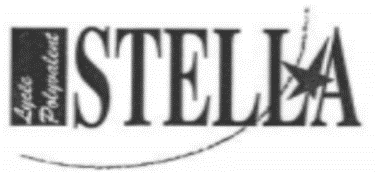 ENTRÉE TERMINALE BAC PRO AOÛT 2021Nom :……………………………….. Prénom :………………………….. Classe d'origine :……………….…..                                                                                                               Classe rentrée 2021 :………….……Email Parents : ………………………………………………………………Numéro :……………………...…….Email Elève :………………………………………………………………….Numéro : …………………..……….Sportif de haut niveau national : □ Oui □ NonÉlève à besoins particuliers : □ PAP □ PPS □ PAISignature : ………………………………………Fait-le, ……………..……………..